 Now we would like to ask you a few questions about where you go when or if you need information about health and health related topics. <Q1=YES AND P_QUEX01=1>2a.	Please indicate the extent to which you agree or disagree with this statement: CareGender 	      The provider where I most often receive health care services is knowledgeable about health issues  			      affecting transgender and gender nonconforming people.” Strongly disagree…………………….Somewhat disagree………………..Neither agree nor disagree………Somewhat agree…………………….Strongly agree……………………….<P_QUEX01=1>2b.		  In the past 6 months, have you had any problems getting health or medical  services because of your NeededCareGender gender identity or gender presentation?Yes……….. No…………Now we are going to ask you a few questions about sex education you may have received at home or in school.. <P_QUEX01=0 AND GAY OR BISEXUAL IDENTIFIED IN SCREENER-complete full table below, IF QUESTIONING/UNSURE in screener, ask only Q15 (bottom row)] For the next question, we are going to ask you about your sexual identity. Please tell us whether you strongly agree, agree, neither agree nor disagree, disagree, or strongly disagree with the following statements. <P_QUEX01=1>[IF TRANS OR 0QUEER IDENTIFIED IN SCREENER. THIS INCLUDES SELECTING BORN MALE AND IDENTIFY AS FEMALE OR BORN FEMALE AND IDENTIFY AS MALE] For the next question, we are going to ask you about your gender identity.  Please tell us whether you strongly agree, agree, neither agree nor disagree, disagree, or strongly disagree with the following statements. <P_QUEX01=1>[IF TRANS OR GENDERQUEER IDENTIFIED IN SCREENER]10b. 	The next set of questions ask about your experiences with transitioning (that is, affirming your gender). If any of the following questions are not applicable to you, please select ‘This does not apply to me.” 	Have you told another person about being transgender or gender nonconforming? <P_QUEX01=1>	 [if yes, Parallel question and response options to outness question 56b]<P_QUEX01=1><P_QUEX01=1>10b1. 		[if yes] How old were you when you FIRST told another person about being transgender or genderAgeTransDisclose	nonconforming? 	|_____|_____|Years-old/____________________54c. 		[if yes] In general, how supportive is your family of you being transgender or gender nonconforming?FamSupportGender1 Very supportive2 Somewhat supportive3 Not very supportive4 Not at all supportive5 This does not apply to me10c. 	Have you changed your outward appearance to affirm your gender (e.g., clothing, hairstyle)?  10d. 	[if yes] Do you live full-time in your identified gender?	Yes			No (Skip to MedicalGenderAffirm)	This does not apply to me		10e. 		[if yes] How old were you when you FIRST began living full-time in your identified gender?AgeSocialGenderAffirm	|_____|_____| Years-old10f. 	Have you taken cross-sex hormones or pubertal blockers or had any surgery to affirm your gender?MedicalGenderAffirm 	Yes	No but I plan to (Skip to LegalGenderAffirm)	No and I do not plan to (Skip to LegalGenderAffirm)	This does not apply to me	10g. 	[if yes] How old were you when you first sought out any form of gender-affirming medical services (i.e., cross-sex hormones, pubertal blockers, surgery to transition)? AgeMedicalGenderAffirm  |_____|_____| Years-old10h. 		[if yes] Which medical interventions have you used to affirm your gender? Check all that apply:TypesMedicalAffirmPubertal blockers (to inhibit puberty)Hormones (estrogen or testosterone)Breast Implants (breast augmentation)Chest Reconstruction/Mastectomy (that is, top surgery)Breast Reduction (no mastectomy)Facial or neck surgery (for example, nose job, cheek implants, forehead lift, tracheal shave)Abdominal surgery (hysterectomy, oophorectomy)Lower feminizing surgery (vaginoplasty – creation of a vagina)Lower masculinizing surgery (metoidioplasty, phalloplasty – creation of a microphallus, phallus, or penis)Other (Please Specify: _____________)This does not apply to me	10i. 	[if yes to injection practices in AMSM survey] Have you ever injected hormones (or been injected by someone else with hormones) that were NOT given to you in a doctor's office or by a doctor or nurse?Non-RXhormone1 1 Yes 0 No 10j. 	Have you legally affirmed your gender (i.e.,changed your name on your state issued ids and/or birth certificate)?LegalGenderAffirm1 Yes2 No3 This does not apply to me10k (55). 	A person’s appearance, style, or dress may affect the way people think of them. On average, how do you think people would describe your appearance, style, or dress? (Choose one answer)Appear 1 Very feminine2 Somewhat feminine3 Equally feminine and masculine4 Somewhat masculine5 Very masculine10l. 		A person’s mannerisms (such as the way they walk or talk) may affect the way people think of them. On Manner 		average, how do you think people would describe your mannerisms? (Choose one answer) 1 Very feminine2 Somewhat feminine3 Equally feminine and masculine4 Somewhat masculine5 Very masculine10m. 		People can tell I’m transgender or gender nonconforming even if I don’t tell them.VisibleNonconform1 Always2 Most of the time3 Sometimes4 Occassionally 5 Never6 This does not apply to me	10n. 	For each of the following items, please tell us how much you agree (select one option for each statement). <P_QUEX01=1>[IF SC10 IN [2,3,4] THEN CONTINUE TO Q17a. ELSE SKIP TO Question 19 (questions on social media use)]<P_QUEX01=1>17b.		[If 17a=’1 person’ Was this person] [if respond to 17a with a number Were any of these people]:  Please check all that apply. Male (cisgender, not transgender)Female (cisgender, not transgender)Trans-male (trans man, female to male, trans masculine person)Trans-female (trans woman, male to female, trans feminine person)<P_QUEX01=1>14g.	[If 14f=’1 person’ Was this person] [if respond to 14f with a number   Were any of these people]: Please check all that apply. 		Male (cisgender, not transgender)			Female (cisgender, not transgender)	Trans-male (trans man, female to male, trans masculine person)Trans-female (trans woman, male to female, trans feminine person)<P_QUEX01=1>16c2.		[If 16c1=’1 person’ Was this person] [if respond to 16c1 with a number   Were any of these people]:  Please check all that apply. Male (cisgender, not transgender)Female (cisgender, not transgender)Trans-male (trans man, female to male, trans masculine person)Trans-female (trans woman, male to female, trans feminine person)17c.		  [For those who respond that they have a vagina (SC7=2 and 10h not equal to 9 OR 10h=8] <P_QUEX01=1><P_QUEX01=1><P_QUEX01=1>[If yes to Q18 (Q18), provide weblink to the following websites for additional resources: childwelfare.gov or another fed resource on child/abuse and neglect]The following questions ask about how you use social media.For the following section, skip logic programmed for the following: [If no to sexually contact in the screener, then skip to Substance Use Section][Continue to this section if sexually active in screener with females and/or males.]This next section is about the last person with whom you have had sexual contact. That person might be male, female, or transgender and you might have had oral, vaginal, or anal sex with them.  By oral sex, we mean putting your mouth on someone else’s penis or vagina or when your partner does this to you. By vaginal sex, we mean when a penis is inside a vagina. By anal sex, we mean when your penis is inside your partner’s anus or rectum, or your partner’s penis is inside your anus or rectum.Some people your age report drinking alcohol or using other drugs. We have some questions about whether you have ever drank or used drugs. Please answer as accurately as you can. Remember that your answers are confidential. [If response to Q32 is over 0 then continue to Q32b. Else Skip to Q33]If you have concerns or questions about your alcohol or drug use, more information can be found here: https://teens.drugabuse.gov/have-a-drug-problem-need-help.Next, we are going to ask you about your experience with testing for conditions such as HIV. While these questions can be sensitive, we ask that you do the best you can to answer them.36m. (Q36m_yesneg.)Project Connect	[for tested negative, never tested, or don’t know] How likely is it that you will get tested for HIV in the next 12 months? I’m sure it won’t happen………………………………………………………………………………..It probably won’t happen………………………………………………………………………………Even chance (50-50) that it will happen…………………………………………………………It probably will happen………………………………………………………………………………….I’m sure it will happen………………………………………………………………………………….. 38c. 		When you have received HIV prevention services or programs, how specific were they to your needs PreventionTrans 	as a transgender or gender nonconforming person?1 Very specific to transgender and gender nonconforming people2 Mostly specific to transgender and gender nonconforming people3 Somewhat specific to transgender and gender nonconforming people4 Not at all specific to transgender and gender nonconforming people5 Never received HIV prevention services or programs[IF TESTED POSITIVE FOR HIV, SKIP TO Q44]The next set of questions ask you about different ways that people try to prevent infection with HIV. PrEP (pre-exposure prophylaxis) is when a person is given medicine called Truvada before being exposed to HIV (like when they expect that they will be having unprotected sex with an infected partner) to prevent them from becoming infected. Typically, PrEP is one pill taken daily for an extended period of time.nPEP or PEP (post-exposure prophylaxis) is when a person is given medicine right after getting exposed to HIV (like after unprotected sex with an infected partner) to prevent becoming infected. Typically, nPEP is one or more pills taken daily right after the exposure and for the next 30 days.Research is also being done to develop a gel or lubricant that can be put in the butt to prevent someone from getting HIV. This is called a rectal microbicide. It would likely be put in before someone has anal or butt sex. We now have a few final questions just to help us understand a little more about who you are. [COMMENTS] If you have any comments about this survey, please enter those in the box below.INCENTXCongratulations, you are eligible for a $10 [TYPE] gift card. Would you like to collect your gift card?  Yes [GO TO INCENT2]  No [GO TO CLOSING SCREEN]INCENT2Below is your gift card number: [GIFT CARD NUMBER]Would you like us to email or text the gift card number to you? 	Yes [GO TO WEBINEM1] 	No [GO TO CLOSING SCREEN]CLOSING SCREENThis is the end of the survey. Thank you very much for your time and effort.If you would like information regarding counseling or treatment resources, please visit the following CDC webpage: http://www.cdc.gov/lgbthealth/youth-resources.htm. If you would like more information about the study, please call 1-877-346-7151 or send an email to teen-health@norc.org. If you have questions about your rights as a survey participant, you may call the NORC Institutional Review Board Administrator (toll-free) at 1-866-309-0542.1.Do you have a doctor or nurse that you see when you are sick or need a physical or a yearly exam? Do you have a doctor or nurse that you see when you are sick or need a physical or a yearly exam? Do you have a doctor or nurse that you see when you are sick or need a physical or a yearly exam? Unique Q Yes	No	Don't Know	Prefer not to Answer	2. [If yes to #1] Have you ever talked to your nurse or doctor about any of the following sexual health issues? Check all that apply:[If yes to #1] Have you ever talked to your nurse or doctor about any of the following sexual health issues? Check all that apply:[If yes to #1] Have you ever talked to your nurse or doctor about any of the following sexual health issues? Check all that apply:NSFG(varies)*How to say no to sex……………………………………………………………………………….*modified Sexually transmitted diseases	Answer options:How to prevent HIV/AIDS	TALKPARHow to use a condom	BA-4.Methods of birth control………………………………………………………………………….Where to get birth control………………………………………………………………………..None of the above	3.[If yes to #1 & yes to attraction *in screener*] How comfortable would you be talking with your doctor or nurse about attraction to males? [If yes to #1 & yes to attraction *in screener*] How comfortable would you be talking with your doctor or nurse about attraction to males? [If yes to #1 & yes to attraction *in screener*] How comfortable would you be talking with your doctor or nurse about attraction to males? NSFGRISKCHEK1Very comfortable	KK-6a.*Comfortable	*modified Uncomfortable	Very uncomfortable	Don't Know	Prefer not to Answer4.[If yes to #1] Does your doctor or nurse routinely offer you testing for HIV or other sexually transmitted infections?[If yes to #1] Does your doctor or nurse routinely offer you testing for HIV or other sexually transmitted infections?[If yes to #1] Does your doctor or nurse routinely offer you testing for HIV or other sexually transmitted infections?C2P**modified Yes	No	Don't Know	Prefer not to Answer	5.Have you used any of these sources of information to learn about dating and relationships or HIV/STD prevention? Check all that apply:Have you used any of these sources of information to learn about dating and relationships or HIV/STD prevention? Check all that apply:Unique QParent  HIV/STD                                          DatingPrevention                             and Relationships  HIV/STD                                          DatingPrevention                             and RelationshipsDoctor or other health care provider outside the schoolSchool nurseTeacher or coachReligious leaderOther trusted adultBrother or sisterBoyfriend or girlfriendFriendsSocial media like Facebook, Twitter, etc.InternetTelevision or radioOtherI’ve not used any of these sourcesDon’t KnowPrefer not to answer6a. (9.)Which of the following topics have you talked with a parent or guardian about? Check all that apply: Which of the following topics have you talked with a parent or guardian about? Check all that apply: NSFG(varies)*Abstinence……………………………………………………………………………………..Sexual orientation and identity (that is, what it means to be gay, straight, or bisexual) ………Gender identity and gender expression (that is, what it means to be transgender, or gender nonconforming) ………………………………………………………………..*modifiedPregnancy, how to get pregnant, or how babies are made………………………………………………….Consent for sex …………………………………………………………………….How to say no to sex………………………………………………………………………………………..Sexually transmitted diseases	How to prevent HIV/AIDS	How to use a condom	Methods of birth control…………………………………………………………………………………..Where to get birth control………………………………………………………………………………..Getting tested for HIV	Getting tested for STDs	Lubricant use	Vaginal sex	Oral sex	Anal sex	Other, please specify____________________________________________None of the above	6b. (9b.)[if yes on condom] How old were you when you first received instruction from a parent or guardian on how to use a condom? [if yes on condom] How old were you when you first received instruction from a parent or guardian on how to use a condom? [if yes on condom] How old were you when you first received instruction from a parent or guardian on how to use a condom? NSFG SEDCONDGAge in years [open response]	BA-15* modified7. (10.)Have you had any formal sex education at school? Have you had any formal sex education at school? Have you had any formal sex education at school? NSFGSEDSTDYes	BA-17.*No	*modified Don't Know	7b. (10b.)[if yes] What grade were you in when you first received formal sex education at school?[if yes] What grade were you in when you first received formal sex education at school?[if yes] What grade were you in when you first received formal sex education at school?NSFG(varies)*3rd grade 	*modified 4th grade 	5th grade	6th grade 	7th grade 	8th grade	9th grade	10th grade	11th grade	12th grade	Don’t know 	7c. (10c.)[if yes] Did you receive formal sex education at school before or after the first time you had sex?[if yes] Did you receive formal sex education at school before or after the first time you had sex?[if yes] Did you receive formal sex education at school before or after the first time you had sex?NSFGI have never had sex…………………………I received sex education before the first time I had sex…………………….I received sex education after the first time I had sex…………………….I have never had sex…………………………I received sex education before the first time I had sex…………………….I received sex education after the first time I had sex…………………….(varies)**Modified Don’t Know ………………………………………………………………………………7d. (10d.)[if yes] What topics did you learn about in your formal sex education at school? Check all that apply: [if yes] What topics did you learn about in your formal sex education at school? Check all that apply: [if yes] What topics did you learn about in your formal sex education at school? Check all that apply: NSFGAbstinence………………………………………………………………Sexual orientation and identity (that is, what it means to be gay, straight, or bisexual) ………Abstinence………………………………………………………………Sexual orientation and identity (that is, what it means to be gay, straight, or bisexual) ………TALKPARGender identity and gender expression (that is, what it means to be transgender, or gender nonconforming)………………………………………………………………..………………………………………………………….Pregnancy, how to get pregnant, or how babies are made……………………………BA-4.*Consent for sex …………………………………………………………………….*modified How to say no to sex…………………………………………………….Sexually transmitted diseases	How to prevent HIV/AIDS	How to use a condom	Methods of birth control…………………………………………………………………………………..Where to get birth control………………………………………………………………………………..Getting tested for HIV	Getting tested for STDs	Lubricant use	Vaginal sex	Oral sex	Anal sex	Other, please specify____________________________________________None of the above	7e. (10e.)[if yes] The formal sex education I received at school was useful to me.[if yes] The formal sex education I received at school was useful to me.[if yes] The formal sex education I received at school was useful to me.Unique QStrongly Agree		Strongly Agree		Agree	Neither Agree nor Disagree	Disagree	Strongly Disagree	8. (13.) 9. (14.) 10. (15.) Strongly AgreeAgreeNeither Agree nor DisagreeDisagreeStrongly DisagreeI feel that being gay/bisexual has allowed me to express a natural part of my sexual identity.I wish I weren’t gay/bisexual.Most people who live near where I do are tolerant of gays and bisexuals.Strongly AgreeAgreeNeither Agree nor DisagreeDisagreeStrongly Disagree8a. I feel that being transgender or gender nonconforming has allowed me to express a natural part of myself9a. I wish I weren’t transgender or gender nonconforming. 10a. Most people who live near where I do are tolerant of transgender or gender nonconforming individualsYes	No	This does not apply to me	56b.Below is a list of people you may have told. Please check all that apply. Have you told:Below is a list of people you may have told. Please check all that apply. Have you told:Below is a list of people you may have told. Please check all that apply. Have you told:NHBS YMSMDM14b.1/2/3/4Gay, lesbian, bisexual, or transgender friends	5/7*Friends who are NOT gay, lesbian, bisexual or transgender	*modifiedYour mother or the woman who raised you	Your father or the man who raised you	Other family members	A teacher	A coach	A school guidance counselor, social worker, or psychologistA counselor or therapist outside of schoolA religious leader (e.g., priest, rabbi, imam, or preacher)A health care provider	Don’t Know	Prefer not to Answer	56b-b.[if yes to mother] How did your mother or the woman who raised you respond?[if yes to mother] How did your mother or the woman who raised you respond?[if yes to mother] How did your mother or the woman who raised you respond?NHBS YMSMDM14b.3./3a.*Very Positively	*modifiedPositively	Neither positively nor negatively	Negatively	Very Negatively	Don’t Know	Prefer not to Answer	56b-c.[if yes to father] How did your father or the man who raised you respond?[if yes to father] How did your father or the man who raised you respond?[if yes to father] How did your father or the man who raised you respond?NHBS YMSM DM114b.4/4a*Very Positively	*modified Positively	Neither positively nor negatively	Negatively	Very Negatively	Don’t Know	Prefer not to Answer	Yes	No	This does not apply to me	Strongly agreesomewhat agreeneither agree/disagreesomewhat disagreestrongly disagreeDoes not apply to meIt is important to me that my preferred name and pronouns (he, she, they) are always used at homeIt is important to me that my preferred name and pronouns are always used at schoolIt is important to me that my preferred name and pronouns are always used at the places where I receive healthcareIt is important to me that my health care provider asks me what words I use for my body parts and describes my body using those words.[IF SC10=MALES OR MALES AND FEMALES, CONTINUE TO Q22. ELSE SKIP TO Question 19 (questions on social media use)]17. (22.)Thinking about your entire life, how many male sex partners have you had?Thinking about your entire life, how many male sex partners have you had?NSFGMALEPRTS[numerical answer]	KJ-1.Don't Know	Prefer not to Answer	17a.Thinking about your entire life, how many sex partners have you had?Thinking about your entire life, how many sex partners have you had?NSFGMALEPRTS[numerical answer]	KJ-1.Don't Know	Refuse to Answer	12. (17.)Thinking back to the first time you ever had any sexual experience of any kind with a male partner, how old were you?Thinking back to the first time you ever had any sexual experience of any kind with a male partner, how old were you?Thinking back to the first time you ever had any sexual experience of any kind with a male partner, how old were you?NHBS YMSMSX1f.M_MDBUTM**modifiedAge in years [open response]	13. (19.)Have you ever performed oral sex on a male, that is, put his penis in your mouth?Have you ever performed oral sex on a male, that is, put his penis in your mouth?Have you ever performed oral sex on a male, that is, put his penis in your mouth?NSFGGIVORALMYes	KH-1. No	Don't Know	Prefer not to Answer	14. (19b.)Has a male ever performed oral sex on you, that is, put your penis in his mouth?Has a male ever performed oral sex on you, that is, put your penis in his mouth?Has a male ever performed oral sex on you, that is, put your penis in his mouth?NSFGGETORALMYes	KH-2.No	Don't Know	Prefer not to Answer	14c. (19c.)[if yes oral sex] How old were you when you had oral sex with a male for the first time? [if yes oral sex] How old were you when you had oral sex with a male for the first time? [if yes oral sex] How old were you when you had oral sex with a male for the first time? Unique QAge in years [open response]	Don't Know	Prefer not to Answer	14e. (19d.)[if yes oral sex/Q14 (Q19)] How many males have you had oral sex with during your lifetime? [if yes oral sex/Q14 (Q19)] How many males have you had oral sex with during your lifetime? [if yes oral sex/Q14 (Q19)] How many males have you had oral sex with during your lifetime? Unique Q1 male	2 males	3 males	4-5 males	6-10 males	11-20 males	More than 20 males	Don't Know	14f. [if yes oral sex/Q14 (Q19)] How many people have you had oral sex with during your lifetime? [if yes oral sex/Q14 (Q19)] How many people have you had oral sex with during your lifetime? Unique Q1 person	2 people	3 people	4-5 people	6-10 people	11-20 people	More than 20 people	Don't Know	15. (20.)Has another male ever put his penis in your anus or butt (receptive anal sex, when you were the bottom)? Has another male ever put his penis in your anus or butt (receptive anal sex, when you were the bottom)? Has another male ever put his penis in your anus or butt (receptive anal sex, when you were the bottom)? NSFGANALSEX2Yes	KH-3.No	Don't Know	Prefer not to Answer	15b. (20b.)[if yes R anal sex/Q15 (Q20)] How old were you when you had receptive anal sex, where he put his penis in your anus (butt), for the first time?[if yes R anal sex/Q15 (Q20)] How old were you when you had receptive anal sex, where he put his penis in your anus (butt), for the first time?[if yes R anal sex/Q15 (Q20)] How old were you when you had receptive anal sex, where he put his penis in your anus (butt), for the first time?Unique Q[Age _ _ ]	Don't Know	Prefer not to Answer	<P_QUEX01=1>15c. (20c.)[if yes R anal sex/Q15] During your lifetime, with how many males have you had receptive anal sex with, where he put his penis in your anus (butt)?[if yes R anal sex/Q15] During your lifetime, with how many males have you had receptive anal sex with, where he put his penis in your anus (butt)?[if yes R anal sex/Q15] During your lifetime, with how many males have you had receptive anal sex with, where he put his penis in your anus (butt)?[if yes R anal sex/Q15] During your lifetime, with how many males have you had receptive anal sex with, where he put his penis in your anus (butt)?[if yes R anal sex/Q15] During your lifetime, with how many males have you had receptive anal sex with, where he put his penis in your anus (butt)?Unique Q1 male	1 male	2 males	2 males	3 males	3 males	4-5 males	4-5 males	6-10 males	6-10 males	11-20 males	11-20 males	More than 20 males	More than 20 males	Don't Know	Don't Know	Prefer not to Answer	Prefer not to Answer	15d. (20d.)[if yes R anal sex/Q15] Did your partner use a condom the last time you had receptive anal sex with a male?[if yes R anal sex/Q15] Did your partner use a condom the last time you had receptive anal sex with a male?[if yes R anal sex/Q15] Did your partner use a condom the last time you had receptive anal sex with a male?NSFGANALCONDM1Yes	KH-3b.No	Don't Know	Prefer not to Answer	16. (21.)Have you ever put your penis in a male’s anus or butt (insertive anal sex, when you were the top)? Have you ever put your penis in a male’s anus or butt (insertive anal sex, when you were the top)? Have you ever put your penis in a male’s anus or butt (insertive anal sex, when you were the top)? NSFGANALSEX3Yes	KH-4.No	Don't Know	Prefer not to Answer	16b. (21b.)[if yes I anal sex/Q16] How old were you when you had insertive anal sex, where you put your penis in his anus (butt), for the first time?[if yes I anal sex/Q16] How old were you when you had insertive anal sex, where you put your penis in his anus (butt), for the first time?[if yes I anal sex/Q16] How old were you when you had insertive anal sex, where you put your penis in his anus (butt), for the first time?Unique Q[Age _ _ ]	Don't Know	Prefer not to Answer	16b1.[if yes I anal sex/Q16] How old were you when you had insertive anal sex, where you put your penis in their anus (butt), for the first time?[if yes I anal sex/Q16] How old were you when you had insertive anal sex, where you put your penis in their anus (butt), for the first time?Unique Q[Age _ _ ]	Don't Know	Prefer not to Answer	16c. (21c.)[if yes I anal sex/Q16] During your lifetime, with how many males have you had insertive anal sex, where you put your penis in his anus (butt)?[if yes I anal sex/Q16] During your lifetime, with how many males have you had insertive anal sex, where you put your penis in his anus (butt)?[if yes I anal sex/Q16] During your lifetime, with how many males have you had insertive anal sex, where you put your penis in his anus (butt)?[if yes I anal sex/Q16] During your lifetime, with how many males have you had insertive anal sex, where you put your penis in his anus (butt)?[if yes I anal sex/Q16] During your lifetime, with how many males have you had insertive anal sex, where you put your penis in his anus (butt)?Unique Q1 male	1 male	2 males	2 males	3 males	3 males	4-5 males	4-5 males	6-10 males	6-10 males	11-20 males	11-20 males	More than 20 males 	More than 20 males 	Don't Know	Don't Know	Prefer not to Answer	Prefer not to Answer	16d. (21d.)	[if yes I anal sex/Q16] Did you use a condom the last time you had insertive anal sex with a male?[if yes I anal sex/Q16] Did you use a condom the last time you had insertive anal sex with a male?[if yes I anal sex/Q16] Did you use a condom the last time you had insertive anal sex with a male?NSFGANALCONDM2Yes	KH-4b.No	Don't Know	Prefer not to Answer	Has someone ever put their penis in your vagina (frontal sex)? Has someone ever put their penis in your vagina (frontal sex)? Has someone ever put their penis in your vagina (frontal sex)? Yes	No	Don't Know	Prefer not to Answer	17d. [if yes R vaginal sex] How old were you when you had vaginal (frontal) sex, where someone put their penis in your vagina (front hole), for the first time? [if yes R vaginal sex] How old were you when you had vaginal (frontal) sex, where someone put their penis in your vagina (front hole), for the first time? [if yes R vaginal sex] How old were you when you had vaginal (frontal) sex, where someone put their penis in your vagina (front hole), for the first time? Unique Q[Age _ _ ]	Don't Know	Prefer not to Answer	17e.[if yes R vaginal sex] During your lifetime, with how many people have you had receptive vaginal (frontal) sex with, where they put their penis in your vagina (front hole)?[if yes R vaginal sex] During your lifetime, with how many people have you had receptive vaginal (frontal) sex with, where they put their penis in your vagina (front hole)?[if yes R vaginal sex] During your lifetime, with how many people have you had receptive vaginal (frontal) sex with, where they put their penis in your vagina (front hole)?[if yes R vaginal sex] During your lifetime, with how many people have you had receptive vaginal (frontal) sex with, where they put their penis in your vagina (front hole)?[if yes R vaginal sex] During your lifetime, with how many people have you had receptive vaginal (frontal) sex with, where they put their penis in your vagina (front hole)?Unique Q1 person	1 person	2 people	2 people	3 people	3 people	4-5 people	4-5 people	6-10 people	6-10 people	11-20 people	11-20 people	More than 20 people	More than 20 people	Don't Know	Don't Know	Prefer not to Answer	Prefer not to Answer	17f. [if yes R vaginal sex] Did your partner use a condom the last time you had receptive vaginal (frontal) sex?[if yes R vaginal sex] Did your partner use a condom the last time you had receptive vaginal (frontal) sex?[if yes R vaginal sex] Did your partner use a condom the last time you had receptive vaginal (frontal) sex?NSFGANALCONDM1Yes	KH-3b.No	Don't Know	Prefer not to Answer	18. (18.)Have you ever been forced to have sexual intercourse when you did not want to?Have you ever been forced to have sexual intercourse when you did not want to?Have you ever been forced to have sexual intercourse when you did not want to?YRBS Q20Yes	No	19. (6.)About how often do you use social networking sites/apps (e.g., Facebook, Twitter, Instagram)? Please do not include dating sites or apps.About how often do you use social networking sites/apps (e.g., Facebook, Twitter, Instagram)? Please do not include dating sites or apps.About how often do you use social networking sites/apps (e.g., Facebook, Twitter, Instagram)? Please do not include dating sites or apps.PEWSeveral times a day………………………………………………………………………………………..Several times a day………………………………………………………………………………………..About once a day……………………………………………………………………………………………4 to 6 days a week…………………………………………………………………………………………..1 to 3 days a week…………………………………………………………………………………………..Every few weeks………………………………………………………………………………………………Less often…………………………………………………………………………………………………………Never…………………………………………………………………………………………………………     Don't Know	Prefer not to Answer	19b. (6b.)(if more than never to Q6 & yes to sexually active in screener) How many of your male sex partners have you ever met using social networking sites/apps (e.g., Facebook, Twitter, Instagram)?(if more than never to Q6 & yes to sexually active in screener) How many of your male sex partners have you ever met using social networking sites/apps (e.g., Facebook, Twitter, Instagram)?(if more than never to Q6 & yes to sexually active in screener) How many of your male sex partners have you ever met using social networking sites/apps (e.g., Facebook, Twitter, Instagram)?Provide actual number___I have never used a social media site to meet a male sex partner…………………..Don't Know	Prefer not to Answer	20. (7.)About how often do you visit dating or hook-up apps (e.g., Grindr, Tinder, Scruff)?About how often do you visit dating or hook-up apps (e.g., Grindr, Tinder, Scruff)?About how often do you visit dating or hook-up apps (e.g., Grindr, Tinder, Scruff)?Several times a day……………………………………………………………………………………………Several times a day……………………………………………………………………………………………About once a day………………………………………………………………………………………………4 to 6 days a week…………………………………………………………………………………………….1 to 3 days a week…………………………………………………………………………………………….Every few weeks……………………………………………………………………………………………….Every few months…………………………………………………………………………………………….Less often…………………………………………………………………………………………………………Never………………………………………………………………………………………………………………..Don't Know	Prefer not to Answer	20b. (7b.)(if more than never to Q19 & yes to sexually active in screener) How many of your male sex partners have you ever met using dating or hook-up apps (e.g., Grindr, Tinder, Scruff)? (if more than never to Q19 & yes to sexually active in screener) How many of your male sex partners have you ever met using dating or hook-up apps (e.g., Grindr, Tinder, Scruff)? (if more than never to Q19 & yes to sexually active in screener) How many of your male sex partners have you ever met using dating or hook-up apps (e.g., Grindr, Tinder, Scruff)? Provide actual number___I have never used a a dating or hook-up app to meet a male sex partner………………Don't Know	Prefer not to Answer	21. (8.)During the past 30 days, have you texted, e-mailed, or posted electronically a revealing or sexual photo of yourself to someone? During the past 30 days, have you texted, e-mailed, or posted electronically a revealing or sexual photo of yourself to someone? During the past 30 days, have you texted, e-mailed, or posted electronically a revealing or sexual photo of yourself to someone? YRBS Optional QYes	No	Don't Know	22. (23.)[Last sex partner] How old is the person you last had sex with?[Last sex partner] How old is the person you last had sex with?AGE NHBS YMSM[Age _ _ ] 	SX53.Don't Know	AGEP2**modifiedPrefer not to Answer	23. (24.)[Last sex partner] Please indicate this person’s race or ethnic background. Are they…?Select One.Ethnicity:[Last sex partner] Please indicate this person’s race or ethnic background. Are they…?Select One.Ethnicity:[Last sex partner] Please indicate this person’s race or ethnic background. Are they…?Select One.Ethnicity:RACENHBS YMSMHispanic or Latino	SX23.Not Hispanic or Latino	RACEP1Don’t know……………………………………………………………………………….Prefer not to answer…………………………………………………………………Select One or More.Race:White	Black or African American	American Indian or Alaska Native	Native Hawaiian or Other Pacific Islander…………………………………Asian	Don’t Know	Prefer not to Answer	24. (25.)[Last sex partner] What is this person’s gender?[Last sex partner] What is this person’s gender?[Last sex partner] What is this person’s gender?GENDERNHBS YMSMMale (cisgender, not transgender)	SX24.Female (cisgender, not transgender)	SEXP1*Trans-male (trans man, female to male, trans masculine person)Trans-female (trans woman, male to female, trans feminine person)*modifiedDon’t Know	Prefer not to Answer	25. (26.)[Last sex partner] Which of the following best describes your relationship with the last person you had sex with? [Last sex partner] Which of the following best describes your relationship with the last person you had sex with? [Last sex partner] Which of the following best describes your relationship with the last person you had sex with? RELATIONSHIP TYPEREVISED FROM BAGLYSerious ……………………………………………..Casual………………………………………………..Don't Know	Prefer not to Answer	26. (27.)[Last sex partner] At the time you first had sex with this person, how long had you known them?[Last sex partner] At the time you first had sex with this person, how long had you known them?[Last sex partner] At the time you first had sex with this person, how long had you known them?LENGTH KNOWNDid not know this person/anonymousDid not know this person/anonymousNHBS YMSMLess than 1 week	SX28.1 week to 1 month	KNOWNP12 to 5 months	6 months to 11 months	1 year or more	Don’t Know	Prefer not to Answer	27. (28.)[Last sex partner] [If last sex partner serious relationship or casually dating]As far as you know, was your last sex partner having sex with other people while you were in a relationship? Would you say he/she: [Last sex partner] [If last sex partner serious relationship or casually dating]As far as you know, was your last sex partner having sex with other people while you were in a relationship? Would you say he/she: [Last sex partner] [If last sex partner serious relationship or casually dating]As far as you know, was your last sex partner having sex with other people while you were in a relationship? Would you say he/she: CONCURRENCYPartnerNHBS YMSMDefinitely was not	SX30.Probably was not	Not sure either way………………………………………………………………….ROTHPAP1*Probably was	*modifiedDefinitely was	Don’t Know	Prefer not to Answer	28. (29.)[Last sex partner] During your last sexual relationship, did you have sex with people other than your main partner? [Last sex partner] During your last sexual relationship, did you have sex with people other than your main partner? [Last sex partner] During your last sexual relationship, did you have sex with people other than your main partner? CONCURRENCYSelfYes	NHBS YMSMNo	SX30.Don’t Know	ROTHPAP1**modifiedPrefer not to Answer	29. (30.)[Last sex partner] The last time you had sex with this person, did you know their HIV status?[Last sex partner] The last time you had sex with this person, did you know their HIV status?[Last sex partner] The last time you had sex with this person, did you know their HIV status?HIV STATUSKnown1NHBS YMSMYes	SX34.No	KNOHIVP1Don’t Know	Prefer not to Answer	30. (31.)30. (31.)[if yes HIV status] What was this person’s HIV status?[if yes HIV status] What was this person’s HIV status?[if yes HIV status] What was this person’s HIV status?HIV STATUS HIV STATUS Known2Negative, that is no, this person does not have HIV	NHBS YMSMPositive, that is yes, this person does have HIV	SX35.I don’t know	HIVSTP1**modifiedPrefer not to Answer	31.[If Q22/Q17a=0 skip to Q32]Now, thinking about all of the people you have ever had sex with, did any of them overlap in time? In other words, did you start a new sexual relationship before ending a previous sexual relationship? [If Q22/Q17a=0 skip to Q32]Now, thinking about all of the people you have ever had sex with, did any of them overlap in time? In other words, did you start a new sexual relationship before ending a previous sexual relationship? [If Q22/Q17a=0 skip to Q32]Now, thinking about all of the people you have ever had sex with, did any of them overlap in time? In other words, did you start a new sexual relationship before ending a previous sexual relationship? NATSALYes	No	Don’t know	Prefer not to Answer	32. (32.)During your life, on how many days have you had at least one drink of alcohol?During your life, on how many days have you had at least one drink of alcohol?During your life, on how many days have you had at least one drink of alcohol?YRBSS Q41A. 0 days B. 1 or 2 days C. 3 to 9 days D. 10 to 19 days E. 20 to 39 days F. 40 to 99 days G. 100 or more days If you have concerns or questions about your alcohol or drug use, more information can be found here: https://teens.drugabuse.gov/have-a-drug-problem-need-help.32b. (32b.)During the past 30 days, on how many days, if any, did you have at least one drink of alcohol?During the past 30 days, on how many days, if any, did you have at least one drink of alcohol?During the past 30 days, on how many days, if any, did you have at least one drink of alcohol?YRBSS Q430 days	1 or 2 days	3 to 5 days	6 to 9 days	10 to 19 days	20 to 29 days	All 30 days	32c. (32c.)[if yes] During the past 30 days, on how many days did you have 5 or more drinks of alcohol in a row, that is, within a couple of hours?[if yes] During the past 30 days, on how many days did you have 5 or more drinks of alcohol in a row, that is, within a couple of hours?[if yes] During the past 30 days, on how many days did you have 5 or more drinks of alcohol in a row, that is, within a couple of hours?YRBSS Q440 days	1 day 	2 days 	3 to 5 days	6 to 9 days	10 to 19 days	20 to 29 days……………………………………………………………………………All 30 days	33. (33.)During your life, how many times have you used marijuana? (Marijuana is also called grass, pot, weed, or reefer) During your life, how many times have you used marijuana? (Marijuana is also called grass, pot, weed, or reefer) During your life, how many times have you used marijuana? (Marijuana is also called grass, pot, weed, or reefer) YRBSS Q48A. 0 times B. 1 or 2 times C. 3 to 9 times D. 10 to 19 times E. 20 to 39 times F. 40 to 99 times G. 100 or more times If you have concerns or questions about your alcohol or drug use, more information can be found here: https://teens.drugabuse.gov/have-a-drug-problem-need-help.33b. (33b.)[if >0] During the past 30 days, how many times did you use marijuana? [if >0] During the past 30 days, how many times did you use marijuana? [if >0] During the past 30 days, how many times did you use marijuana? YRBSS Q490 times	1 or 2 times	3 to 9 times	10 to 19 times	20 to 39 times	40 or more times	34. (34.) During your life, how many times have you used any of the following substances? 34. (34.) During your life, how many times have you used any of the following substances? Prescription drugs without a doctor’s prescription (such as OxyContin, Percocet, Vicodin, Codeine, Adderall, Ritalin, or Xanax) 0 times, 1 or 2 times, 3-9 times, 10-19 times, 20-39 times, 40 or more times.Methamphetamines ( also called speed, crystal meth, ice) 0 times, 1 or 2 times, 3-9 times, 10-19 times, 20-39 times, 40 or more times.Cocaine (also called powder, crack, or freebase) 0 times, 1 or 2 times, 3-9 times, 10-19 times, 20-39 times, 40 or more times.Ecstasy (also called molly, MDMA) 0 times, 1 or 2 times, 3-9 times, 10-19 times, 20-39 times, 40 or more times.Heroin (also called smack, junk, or China White) 0 times, 1 or 2 times, 3-9 times, 10-19 times, 20-39 times, 40 or more times.35. (35.)During your life, how many times, if any, did you use a needle to inject something into your body that wasn’t prescribed to you (steroids, heroin or other drugs, peptides, silicone, someone else’s hormones)? During your life, how many times, if any, did you use a needle to inject something into your body that wasn’t prescribed to you (steroids, heroin or other drugs, peptides, silicone, someone else’s hormones)? During your life, how many times, if any, did you use a needle to inject something into your body that wasn’t prescribed to you (steroids, heroin or other drugs, peptides, silicone, someone else’s hormones)? YRBSS Q58**modified0 times	1 or 2 times	3 to 9 times	10 to 19 times	20 to 39 times	40 or more times	35b. (35b.)[if yes needle] If you used a needle to inject something into your body during the past 6 months, did you share a needle or works with anyone?[if yes needle] If you used a needle to inject something into your body during the past 6 months, did you share a needle or works with anyone?[if yes needle] If you used a needle to inject something into your body during the past 6 months, did you share a needle or works with anyone?YRBSSYes	No	36. (36.)Have you ever been tested for HIV, the virus that causes AIDS?Have you ever been tested for HIV, the virus that causes AIDS?Have you ever been tested for HIV, the virus that causes AIDS?NSFG (Male)Section CYes	HIVTEST, IF-2.**modifiedNo	Don't Know	36b-yes. (36b_yes.)[if yes] Have you been tested for HIV, the virus that causes AIDS, during the past 12 months?[if yes] Have you been tested for HIV, the virus that causes AIDS, during the past 12 months?[if yes] Have you been tested for HIV, the virus that causes AIDS, during the past 12 months?Unique Q3/16 discussionsYes	No	Don't Know	36c-yes. (36c_yes.)[if yes] Last time you were tested, where did you get tested for HIV, the virus that causes AIDS?[if yes] Last time you were tested, where did you get tested for HIV, the virus that causes AIDS?[if yes] Last time you were tested, where did you get tested for HIV, the virus that causes AIDS?Unique QPrivate doctor’s office or HMOPrivate doctor’s office or HMO3/16 discussionsCommunity health clinic, community clinic, public health clinic, Family planning or Planned Parenthood clinicYour employer or company clinicParent’s employer or company clinicSchool or school-based clinicHospital outpatient clinicHospital emergency roomUrgent care center, urgi-care, or walk-in facilitySexually transmitted disease (STD) clinicYour home Mobile testing or community testing siteDrug, alcohol or rehabilitation treatment centerDon’t knowOther location [please explain] ………………………………………………………………………………..36b-no. (36b_no)Phillips et al. 2015[if never tested for HIV] There are many reasons why people do not get tested for HIV. For each of the following items, please tell us how much you agree. Select one option for each statement. [if never tested for HIV] There are many reasons why people do not get tested for HIV. For each of the following items, please tell us how much you agree. Select one option for each statement. Other (write in)Don’t knowRefuse36d-yes. (36d_yes.)[if yes test] The last time you got tested for HIV, why was it that you got tested? Check all that apply: [if yes test] The last time you got tested for HIV, why was it that you got tested? Check all that apply: [if yes test] The last time you got tested for HIV, why was it that you got tested? Check all that apply: NHBS YMSMHT4e.Because I thought I had symptoms of a recent HIV infection	Because it was time for my regularly scheduled HIV test	Because I did something risky	Because a sexual partner disclosed they were HIV positive	Because I had an STD	Because I read something about HIV testing online	Because an organization approached me to take a test	Because I was starting a new relationship	Because I wanted to stop using condoms	Because my doctor offered me the test	OTHER, please explain [__________________]36e-yes. (36e_yes.)[if yes test] What was the result of your most recent HIV test?[if yes test] What was the result of your most recent HIV test?[if yes test] What was the result of your most recent HIV test?NHBS YMSMHT4b.Negative, that is no, I do not have HIV	Positive, that is yes, I do have HIV	Never obtained results	Don't Know	Refused to answer	36f-yes-pos. (36f_yespos.)[if test positive, yes I do have HIV] When did you first test positive? Please identify the month and year below[if test positive, yes I do have HIV] When did you first test positive? Please identify the month and year below[if test positive, yes I do have HIV] When did you first test positive? Please identify the month and year belowNHBS YMSMHT7a.mm/yyyy	Don't Know	Refused to answer	36g-yes-pos. (36g_yespos.)[if test positive, yes I do have HIV] Have you ever been seen by a doctor, nurse or other health care provider for a medical evaluation or care related to your HIV infection?[if test positive, yes I do have HIV] Have you ever been seen by a doctor, nurse or other health care provider for a medical evaluation or care related to your HIV infection?[if test positive, yes I do have HIV] Have you ever been seen by a doctor, nurse or other health care provider for a medical evaluation or care related to your HIV infection?NHBS YMSMHT7f.YesNo	Don't Know	Refused to answer	36h-yes-pos. (36h_yespos.)[if test positive, yes I do have HIV] Are you currently taking antiretroviral medicines to treat your HIV infection? [if test positive, yes I do have HIV] Are you currently taking antiretroviral medicines to treat your HIV infection? [if test positive, yes I do have HIV] Are you currently taking antiretroviral medicines to treat your HIV infection? NHBS YMSMHT8.Yes	No	Don't Know	Refused to answer	36i-yes-pos. (36i_yespos.)[If yes, I am currently taking medicine to treat HIV] How often do you take your medication the way the doctor tells you or as you are supposed to take them?[If yes, I am currently taking medicine to treat HIV] How often do you take your medication the way the doctor tells you or as you are supposed to take them?[If yes, I am currently taking medicine to treat HIV] How often do you take your medication the way the doctor tells you or as you are supposed to take them?Unique Q3/16 discussionsAll the time	Most of the time	Some of the time	Never	Don't Know	Refused to answer	36j-yes-neg. (36j_yesneg.)[if tested negative, not obtained results, never tested, or don’t know} Which of these settings would be your preferred location or locations to be tested for HIV infection? Select all that apply. [if tested negative, not obtained results, never tested, or don’t know} Which of these settings would be your preferred location or locations to be tested for HIV infection? Select all that apply. [if tested negative, not obtained results, never tested, or don’t know} Which of these settings would be your preferred location or locations to be tested for HIV infection? Select all that apply. [if tested negative, not obtained results, never tested, or don’t know} Which of these settings would be your preferred location or locations to be tested for HIV infection? Select all that apply. Unique Q3/16 discussionsPrivate doctor's office or HMO	Community health clinic, community clinic, public health clinic	Family planning or Planned Parenthood clinic	Parent’s employer or company clinicYour employer or company clinic	School or school-based clinic	Hospital outpatient clinic	Hospital emergency room	Hospital regular room	Urgent care center, urgi-care, or walk-in facility	Sexually transmitted disease (STD) clinic	Your home	Mobile testing or community testing siteDrug, alcohol or rehabilitation treatment centerSome other place	36k-yes-neg. (36k_yesneg.)Of the ones you selected, please select the one you most prefer? (logic to only show the ones selected)Of the ones you selected, please select the one you most prefer? (logic to only show the ones selected)Of the ones you selected, please select the one you most prefer? (logic to only show the ones selected)Unique Q[AUTOFILL OPTIONS SELECTED “YES” FROM 35j][AUTOFILL OPTIONS SELECTED “YES” FROM 35j]3/16 discussionsPrivate doctor's office or HMO	Community health clinic, community clinic, Public health clinic	Family planning or Planned Parenthood clinic	Parent’s employer or company clinic	Your employer or company clinic	School or school-based clinic	Hospital outpatient clinic	Hospital emergency room	Hospital regular room	Urgent care center, urgi-care, or walk-in facility	Sexually transmitted disease (STD) clinic	Your home	Mobile testing or community testing site	Drug, alcohol, or rehabilitation treatment center	Some other place	36l-yes-neg. (36l_yesneg.)[for tested negative, never tested, or don’t know] How much do you agree or disagree with the following statement: “I am more likely to get tested somewhere a counselor speaks to me privately about how to use condoms and other ways to prevent HIV compared to a site that just offers me a test.”  [for tested negative, never tested, or don’t know] How much do you agree or disagree with the following statement: “I am more likely to get tested somewhere a counselor speaks to me privately about how to use condoms and other ways to prevent HIV compared to a site that just offers me a test.”  [for tested negative, never tested, or don’t know] How much do you agree or disagree with the following statement: “I am more likely to get tested somewhere a counselor speaks to me privately about how to use condoms and other ways to prevent HIV compared to a site that just offers me a test.”  Unique Q3/16 discussionsStrongly agree 	Somewhat agree	Neither agree nor disagree	Somewhat disagree	Strongly disagree	Don't Know	Refused to answer	37. (37.)Have you ever been tested for other sexually transmitted diseases (STDs) such as as gonorrhea, chlamydia, genital herpes, syphilis, or genital warts?Have you ever been tested for other sexually transmitted diseases (STDs) such as as gonorrhea, chlamydia, genital herpes, syphilis, or genital warts?Have you ever been tested for other sexually transmitted diseases (STDs) such as as gonorrhea, chlamydia, genital herpes, syphilis, or genital warts?Unique Q3/16 discussionsYes	No	Don't Know	38. (38.)[if yes test] How many times have you been tested for other sexually transmitted disease (STD) such as genital herpes, chlamydia, syphilis, or genital warts during your lifetime? If you are unsure, please enter your best guess. [if yes test] How many times have you been tested for other sexually transmitted disease (STD) such as genital herpes, chlamydia, syphilis, or genital warts during your lifetime? If you are unsure, please enter your best guess. Unique Q3/16 discussions[open response]	38b. (38b.)  [if yes test] Have you ever been told by a doctor or nurse that you had a sexually transmitted disease (STD) such as  gonorrhea, chlamydia, genital herpes, syphilis, or genital warts?38b. (38b.)  [if yes test] Have you ever been told by a doctor or nurse that you had a sexually transmitted disease (STD) such as  gonorrhea, chlamydia, genital herpes, syphilis, or genital warts?38b. (38b.)  [if yes test] Have you ever been told by a doctor or nurse that you had a sexually transmitted disease (STD) such as  gonorrhea, chlamydia, genital herpes, syphilis, or genital warts?Yes	No	Don't Know	39. (39.)Before today, had you heard of PrEP or Truvada?Before today, had you heard of PrEP or Truvada?Before today, had you heard of PrEP or Truvada?CAANHS110*Yes	*modifiedNo	Don't Know	Prefer not to Answer	39b. (39b.)[if yes] Where have you heard about PrEP or Truvada? Check all that apply: Unique QFriend	Commercial or ad for Truvada/PrEP	Medical provider	Sex partner	Internet or online search	On a TV show or movie	Social media…………………………………………………………………………..Parent……………………………………………………………………………………School or adult at school………………………………………………………..Other, specify	Don't Know	Prefer not to Answer	39c. (39c.)[if yes] Have you ever used PrEP before?[if yes] Have you ever used PrEP before?[if yes] Have you ever used PrEP before?CAANHS111*Yes	*modifiedNo	Don't Know	Prefer not to Answer	39d. (39d.)[if yes used] Are you currently taking PrEP?[if yes used] Are you currently taking PrEP?[if yes used] Are you currently taking PrEP?Unique QYes	No	Don't Know	Prefer not to Answer	39e. (39e.)[if yes taking] Over the past 7 days, on how many days did you take PrEP?[if yes taking] Over the past 7 days, on how many days did you take PrEP?[if yes taking] Over the past 7 days, on how many days did you take PrEP?Unique Q[note: answer options will be a slide bar from 0 to 7][note: answer options will be a slide bar from 0 to 7][note: answer options will be a slide bar from 0 to 7]7 days	6 days	5 days	4 days	3 days	2 days	1 day	Not at all	Don't Know	Prefer not to Answer	39no. (39_no.)[if never used PrEP before or not currently taking] How likely would you be to use PrEP, that is, to take an anti-HIV medicine every day to lower your chances of getting HIV?[if never used PrEP before or not currently taking] How likely would you be to use PrEP, that is, to take an anti-HIV medicine every day to lower your chances of getting HIV?[if never used PrEP before or not currently taking] How likely would you be to use PrEP, that is, to take an anti-HIV medicine every day to lower your chances of getting HIV?Unique QVery likely	Somewhat likely	Neither likely nor unlikely	Somewhat unlikely	Very unlikely	Need more information	Don't Know	Prefer not to Answer	39no-b. (39_nob.)[if neither likely…, somewhat unlikely, very unlikely, or need more information] Which of the following are reasons that you do not wish to take PrEP? Check all that apply:[if neither likely…, somewhat unlikely, very unlikely, or need more information] Which of the following are reasons that you do not wish to take PrEP? Check all that apply:[if neither likely…, somewhat unlikely, very unlikely, or need more information] Which of the following are reasons that you do not wish to take PrEP? Check all that apply:Project PrEParePrepBeliefReasons*I am concerned about side effects from the pills	*ModifiedI can avoid HIV in other ways	I don't like taking pills	I am concerned that people will think that I am HIV positive because I am taking PrEP	I am concerned that people will know that I have sex with men and/or trans people because I am taking PrEP	I fear developing resistance to HIV medications if I become positive	I don't want to take a pill everyday	I’m worried about what would happen if my parents found out	Costs of medicine or going to the doctor to get it	I don’t know where to get itTransportation	Other, please specify [verbatim response option] 	Don't Know	Refused to Answer	39no-c. (39_noc.)[if no taking] Researchers are working on ways to change the medicine in PrEP so that it doesn’t have to be taken every day. One of the alternatives they are working on is one or more injections (shots) taken several times a year. If PrEP were available like this, how likely would you be to take it?[if no taking] Researchers are working on ways to change the medicine in PrEP so that it doesn’t have to be taken every day. One of the alternatives they are working on is one or more injections (shots) taken several times a year. If PrEP were available like this, how likely would you be to take it?[if no taking] Researchers are working on ways to change the medicine in PrEP so that it doesn’t have to be taken every day. One of the alternatives they are working on is one or more injections (shots) taken several times a year. If PrEP were available like this, how likely would you be to take it?Unique QVery likely	Somewhat likely	Neither likely nor unlikely	Somewhat unlikely	Very unlikely	Need more information	Don't Know	Prefer not to Answer	40. (40.)Before today, had you heard of nPEP (sometimes just called PEP)?Before today, had you heard of nPEP (sometimes just called PEP)?Before today, had you heard of nPEP (sometimes just called PEP)?CAANHS114*Yes	*modified No	Don't Know	Prefer not to Answer	40b. (40b.)[if yes] Where have you heard about nPEP (sometimes just called PEP)? Check all that apply: Unique QFriend	Commercial or ad for nPEP	Medical provider	Sex partner	Internet or online search	On a TV show or movie	Social media…………………………………………………………………………..Parent……………………………………………………………………………………School or adult at school………………………………………………………..Other, specify	Don't Know	Prefer not to Answer	40c. (40c.)[if yes] Have you ever used nPEP (sometimes just called PEP) before?[if yes] Have you ever used nPEP (sometimes just called PEP) before?[if yes] Have you ever used nPEP (sometimes just called PEP) before?CAANHS115*Yes	*modified No	Don't Know	Prefer not to Answer	40no. (40_no.)[if no taking] How likely would you be to use nPEP (sometimes just called PEP) if you knew you were exposed to HIV (and not already taking PrEP)? [if no taking] How likely would you be to use nPEP (sometimes just called PEP) if you knew you were exposed to HIV (and not already taking PrEP)? [if no taking] How likely would you be to use nPEP (sometimes just called PEP) if you knew you were exposed to HIV (and not already taking PrEP)? Unique QVery likely	Somewhat likely	Neither likely nor unlikely	Somewhat unlikely	Very unlikely	Need more information	Don't Know	Prefer not to Answer	40no-b. (40_nob.)[if neither likely…somewhat unlikely, very unlikely, or need more information] Why are you not willing to use PEP?[if neither likely…somewhat unlikely, very unlikely, or need more information] Why are you not willing to use PEP?[if neither likely…somewhat unlikely, very unlikely, or need more information] Why are you not willing to use PEP?Unique QVerbatim type-in___________	41. (41.)Before today, had you heard of a rectal microbicide? Before today, had you heard of a rectal microbicide? Before today, had you heard of a rectal microbicide? CAANHS120Yes	No	Don't Know	Prefer not to Answer	41b. (41b.)[if yes] Where have you heard about a rectal microbicide? Check all that apply: Unique QFriend	Commercial or ad for rectal microbicide	Medical provider	Sex partner	Internet or online search	On a TV show or movie…………………………………………………………………………..Social media…………………………………………………………………………..Parent……………………………………………………………………………………School or adult at school………………………………………………………..Other, specify	Don't Know	Prefer not to Answer	42. (42.)How likely would you be to use a rectal microbicide that could significantly decrease your risk to get HIV? How likely would you be to use a rectal microbicide that could significantly decrease your risk to get HIV? How likely would you be to use a rectal microbicide that could significantly decrease your risk to get HIV? Unique QVery Likely	Somewhat likely	Neither likely nor unlikely	Somewhat unlikely	Very unlikely	Need more information	Don't Know	Prefer not to Answer	42b. (42b.)[if neither likely…somewhat unlikely, very unlikely] Why are you not willing to use a rectal microbicide?[if neither likely…somewhat unlikely, very unlikely] Why are you not willing to use a rectal microbicide?[if neither likely…somewhat unlikely, very unlikely] Why are you not willing to use a rectal microbicide?Unique QVerbatim type-in___________	44. (44.)[if SC4=Yes] What grade are you currently in?[if SC4=Yes] What grade are you currently in?[if SC4=Yes] What grade are you currently in?NHBS YMSMDM5c.*Less than grade 6	*modifiedGrade 6	Grade 7	Grade 8	Grade 9	Grade 10	Grade 11	Grade 12	Technical/vocational school	GED program	College	Post-graduate program	Not currently in school	Don’t Know	Prefer not to Answer	45. (45.)[if SC4=Yes] During the past 12 months, how would you describe your grades in school?[if SC4=Yes] During the past 12 months, how would you describe your grades in school?[if SC4=Yes] During the past 12 months, how would you describe your grades in school?YRBSSQ89 (2015)Mostly A’s	Mostly B’s	Mostly C’s	Mostly D’s	Mostly F’s	None of these grades 	Not sure 	46. (46.)What is the highest level of education that either of your parents or guardians completed?What is the highest level of education that either of your parents or guardians completed?What is the highest level of education that either of your parents or guardians completed?NHBS YMSMDM5d.Less than high school graduate	High school graduate	Technical/vocational school	Some college	Associate Degree 	Bachelor’s Degree	Master’s Degree	Professional Degree beyond a Bachelor’s Degree 	Doctorate Degree	Don't Know	Not Applicable	Prefer not to Answer	47. (48.) [if, in grades 6-12]Please answer the following statements by selecting the option that best represents how you feel: 48. (49.)Where are you currently living or staying most of the time?Where are you currently living or staying most of the time?Where are you currently living or staying most of the time?ATN130DemWhereAt your parents' house or apartment	LiveNow*At another family member's house or apartment	*modified At a non-family member's house or apartment	Your own house or apartment	Foster home or group home	In a rooming, boarding halfway house, or a shelter/welfare hotel	On the street(s) (vacant lot, abandoned building, park, etc.) 	Some other place not mentioned (Please Specify:______) 	49. (50.)[if ethnicity=Latino *in screener*] What language are you most comfortable speaking with your family and friends?[if ethnicity=Latino *in screener*] What language are you most comfortable speaking with your family and friends?[if ethnicity=Latino *in screener*] What language are you most comfortable speaking with your family and friends?NHBS YMSMDM3b.*English	*modified Spanish	Creole	Portuguese	Other, please specify (______________)	50. (51.)In the past 12 months, was there a time where there wasn’t enough money in your house or apartment for rent, food, or utilities such as gas, electric, or phone?In the past 12 months, was there a time where there wasn’t enough money in your house or apartment for rent, food, or utilities such as gas, electric, or phone?In the past 12 months, was there a time where there wasn’t enough money in your house or apartment for rent, food, or utilities such as gas, electric, or phone?NHBS YMSMDM9Yes	No	Don't Know	Prefer not to Answer	51. (52.)Do you currently have health care coverage of any kind, government or private?Do you currently have health care coverage of any kind, government or private?Do you currently have health care coverage of any kind, government or private?NHBS YMSMDM11.*Yes	Modified No	Don't Know	Prefer not to Answer	51b. (52b.)[if yes] What kind of health insurance or coverage do you currently have?[if yes] What kind of health insurance or coverage do you currently have?[if yes] What kind of health insurance or coverage do you currently have?NHBS YMSMDm11a. * Modified with FoodNet optionsPrivate insurance, such as an HMO, PPO, or a managed care plan Public insurance, such as Medicaid, Medicare, or state assistance program A combination of private and public insurance Don't Know	Prefer not to Answer	52. (53.)During the past 12 months, where did you most often receive your health care services? If you routinely receive services from a doctor at a community health clinic, please categorize this under community health clinic/community clinic/public health center. During the past 12 months, where did you most often receive your health care services? If you routinely receive services from a doctor at a community health clinic, please categorize this under community health clinic/community clinic/public health center. During the past 12 months, where did you most often receive your health care services? If you routinely receive services from a doctor at a community health clinic, please categorize this under community health clinic/community clinic/public health center. NHBS YMSMPrivate doctor’s office or HMO	DM11b.Community health clinic, community clinic, public health clinic	SRCCAREA*Family planning or Planned Parenthood clinic 	*modified Employer or company clinic	Parent’s employer or company clinic	School or school-based clinic 	Hospital outpatient clinic	Hospital emergency room	Hospital regular room	Urgent care center, urgi-care, or walk-in facility	Sexually transmitted disease (STD) clinic	Your home	Some other place	Don't seek healthcare	53. (54.)During the past 12 months, was there any time when you needed medical care but didn't get it because it costs too much money?During the past 12 months, was there any time when you needed medical care but didn't get it because it costs too much money?During the past 12 months, was there any time when you needed medical care but didn't get it because it costs too much money?NHBS YMSMDM12c.*Yes	*modifiedNo	Don't Know	Prefer not to Answer	[IF SC9 IN (3,4,5) OR SC10 IN (3,4)]Which of the following people have you told that you are attracted to or have sex with males? Please check all that apply:[IF SC9 IN (3,4,5) OR SC10 IN (3,4)]Which of the following people have you told that you are attracted to or have sex with males? Please check all that apply:[IF SC9 IN (3,4,5) OR SC10 IN (3,4)]Which of the following people have you told that you are attracted to or have sex with males? Please check all that apply:I have not told anyone………………………………………………………………………………………Gay, lesbian, or bisexual friends	5/7*Friends who are NOT gay, lesbian, or bisexual	*modifiedYour mother or the woman who raised you	Your father or the man who raised you	Other family members	A teacher	A coach	A school guidance counselor, social worker, or psychologistA counselor or therapist outside of schoolA religious leader (e.g., priest, rabbi, imam, or preacher)A health care provider	Don’t Know	Prefer not to Answer	54b-b. (56b_b.)[if yes to mother] How did your mother or the woman who raised you respond?[if yes to mother] How did your mother or the woman who raised you respond?[if yes to mother] How did your mother or the woman who raised you respond?NHBS YMSMDM14b.3./3a.*Very Positively	*modifiedPositively	Neither positively nor negatively	Negatively	Very Negatively	Don’t Know	Prefer not to Answer	54b-c. (56b_c.)[if yes to father] How did your father or the man who raised you respond?[if yes to father] How did your father or the man who raised you respond?[if yes to father] How did your father or the man who raised you respond?NHBS YMSM DM114b.4/4a*Very Positively	*modified Positively	Neither positively nor negatively	Negatively	Very Negatively	Don’t Know	Prefer not to Answer	55. (57.) [if, lives with parent or other family member] Please answer the following statements by selecting the option that best represents how you feel: 56. (58.)In general, how is your health? Would you say it is...?In general, how is your health? Would you say it is...?In general, how is your health? Would you say it is...?NSFG GENHEALT KA-4Excellent	Very good	Good 	Fair	Poor 	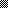 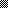 